Blanca Leiva Casado
mobile: +34 697 27 34 80 | e-mail: bleivacasado@gmail.com |
Linkedin: https://www.linkedin.com/in/blanca-leiva-b67a29115/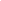 
Profesional del área de operaciones con más de 6 años de experiencia promoviendo eficiencia y calidad en retail para departamentos de logística, customer service y administración. Durante ese tiempo, he desarrollado una visión holística que me permite conseguir los objetivos eficazmente y facilita la creación  de sólidas relaciones profesionales con los clientes, ayudando así a la empresa a alcanzar el éxito y encontrar soluciones rápidamente. Tengo facilidad para identificar las necesidades del cliente y generar así oportunidades de negocio. Soy capaz de gestionar varios proyectos a la vez sabiendo priorizar en cada momento las tareas más relevantes para llevarlas a cabo con éxito. Soy práctica,  organizada, motivada, y tengo la capacidad de adaptarme a distintos entornos adquiriendo nuevos conocimientos.He desarrollado habilidades comerciales y en operaciones tanto en clientes B2B como B2C, nacionales e internacionales, siempre alcanzando los objetivos marcados y reportando directamente tanto al director como al CEO de la empresa.HABILIDADES• Liderazgo y planificación			              • Capacidad para resolver problemas	• Coordinación de departamentos 	                             • Gestión de prioridades y organización•  Habilidad de comunicación e integración    	• Trabajo en equipo e individualOperaciones y Customer success manager::                                                                                                     |Be.green	Be.green; empresa dedicada al diseño de interiores a través de tu plataforma  ecommerce de distribución nacional e internacional  de plantas y bonsais así como  todo lo relacionado con su cuidado  y artículos de decoración. Reportando directamente al CEO.RESPONSABILIDADES
• Coordinadora de todas las consultas de los clientes vía email, air call o chat.• Dar a los clientes toda la información acerca de sus pedidos, envíos, incidencias.• Reporte semanal/mensual; KPI´s sobre los datos más relevantes en el Departamento Customer Service.• Responsable de los procesos y estándares de calidad en el departamento en 3 países: Francia, Italia y España.LOGROS• Mejoras en el control de incidencias del transporte y  aportando toda la información necesaria en las aduanas para que los pedidos lleguen en el periodo estimado,  consiguiendo que el 90% de los pedidos lleguen en el tiempo estimado.• Implementación de mejoras en el proceso de información a los clientes y en la operativa de envíos. Así como haber mejorado la conexión entre distintos departamentos: customer service, logística y gestión de stock.• Mejoras en la gestión de stock en la web.Reduciendo en un 60% las incidencias por NO STOCK en los pedidos nacionales e internacionales.• Desarrollo e implementación de estrategias para aumentar ventas ( promos, precios, contenido, etc) logrando un incremento de las ventas en un 30% en el último trimestre.• Mejora en la eficacia de los procesos a seguir dentro del departamento de Customer Service y logística para obtener información, mejorando así la eficiencia del departamento. Se incrementó en un 50% los tickets respondidos diariamente.      Responsable del Departamento Administración, Logística y Comercial  |Beatriz Furest S.L.	 2016 – 2020Beatriz Furest; empresa de moda que se dedica a la producción y distribución nacional e internacional tanto de productos textil como de marroquinería, reportando directamente a la directora general de la empresa.RESPONSABILIDADES• Tareas administrativas, como pagos de todas las facturas, cheques, giros , reclamo de deudores morosos y verificación diaria de las transacciones de cuentas bancarias.• Facturación de todas  las ventas al por mayor y control del presupuesto.• Planificar y coordinar la logística en cada colección, almacén y aduanas nacionales e internacionales.• Seguimiento de la calidad de las prendas, cantidad, niveles de existencias, entregas, tiempos, transporte, costes y eficiencia.• Dirigir, optimizar y coordinar el ciclo completo de pedidos, incluidas las solicitudes y quejas.LOGROS• Desarrollar negocios al obtener nuevos contratos, analizar problemas logísticos y dar nuevas soluciones.• Trabajar en la negociación de ofertas de proveedores de transporte, estrategias de manejo y soluciones rentables.
• Contribución importante al aumento de facturación por mejora en el proceso de comunicación continua con clientes nacionales e internacionales proporcionando el estado de los pedidos, pedidos pendientes, entregas, facturas y pagos.• Gestión de la plataforma B2B para que los clientes puedan ver nuevos productos y hacer pedidos de las prendas más vendidas en sus negocios agilizando así el proceso de reposición.EDUCACIÓN
Master en Fashion Business Management	LCI Barcelona 	Barcelona| 2016 -  2017       Marketing y Comunicación en Fashion and Luxury Businesses 	Universidad Complutense de Madrid		Madrid| 2013 – 2014Máster en estilismo	IED Madrid, Institute of Design	                              Madrid| 2013Licenciatura en Derecho y ADE 	CUNEF, Colegio Universitario de Estudios Financieros	Madrid| 2006 – 2012Idiomas•  Castellano: nativo   
•  Inglés: Competencia profesional     
•  Francés: Competencia básicaINFORMÁTICA
• Software:  Microsoft Office: Word, Excel, PowerPoint, Outlook, Zendesk, Intercom.
• Marketing: Google Analytics, Shopify, Hootsuite, Photoshop, Google Adwords, MailChimp, CMS
• Operating Systems:  Windows, Mac
